ACH Recurring Donation Authorization FormSchedule your donation to be automatically deducted from your checking or savings account.
Just complete and sign this form to get started!Here’s How Recurring Donations Work:You authorize regularly scheduled debits to your checking or savings account, on the date specified below, for a donation to the Humility of Mary Housing, Inc.  A tax receipt will be sent after the initial donation, and annually thereafter. Please complete the information below:I ____________________________ authorize Humility of Mary Housing, Inc. to debit my bank   	(full name)account indicated below on the  ________ (date) of each month in the amount of $_______ for a donation to help increase housing opportunities for very low-income families. Billing Address	____________________________		Phone#	________________________City, State, Zip ____________________________		 Email	________________________	   SIGNATURE 								DATE 				 I understand that this authorization will remain in effect until I cancel it in writing, and I agree to notify Humility of Mary Housing, Inc.  in writing of any changes in my account information or termination of this authorization at least 15 days prior to the next donation date. If the above noted periodic payment dates fall on a weekend or holiday, I understand that the payment may be executed on the next business day.  I understand that because this is an electronic transaction, these funds may be withdrawn from my account as soon as the above noted periodic transaction dates. In the case of an ACH Transaction being rejected for Non Sufficient Funds (NSF) I understand that Humility of Mary Housing, Inc. may at its discretion attempt to process the donation again within 30 days. I acknowledge that the origination of ACH transactions to my account must comply with the provisions of  law.  I agree not to dispute this recurring donation with my bank so long as the transactions correspond to the terms indicated in this authorization form.Account Type:     Checking            SavingsName on Acct 	_______________________________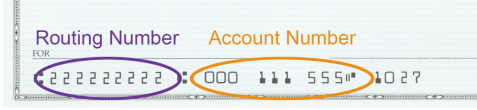 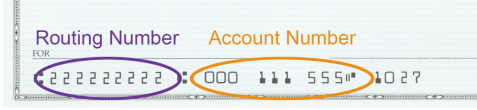 Bank Name 	_______________________________Account Number	_______________________________Bank Routing #	_______________________________Bank City/State   _______________________________ 